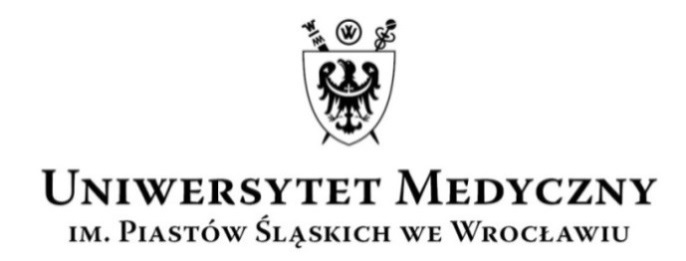 UCZELNIANA  KOMISJA  WYBORCZAkadencja 2016–2020Wasz znak:                           Data:                                                  Nasz znak:                            Data:                                                                                                  AO-0052-9/16                 10 lutego 2016 r.KOMUNIKAT NR 21UCZELNIANEJ KOMISJI WYBORCZEJKADENCJA 2016-2020Na podstawie §15 oraz §56 i §57 Regulaminu wyborów Uczelniana Komisja Wyborcza informuje, że zgodnie z kalendarzem wyborczym, na funkcje prorektorów zostali zgłoszeni:Wybory prorektorów odbędą się w dniu 15 lutego 2016 r. (poniedziałek) o godzinie 1200 w sali konferencyjnej CNIM przy ul. Marcinkowskiego 2-6 (parter). W ramach tego zebrania wyborczego odbędzie się prezentacja kandydatów.PrzewodniczącyUczelnianej Komisji Wyborczej(2016–2020)prof. dr hab. Stanisław Ryng______________________________________________________________________________________________UCZELNIANA KOMISJA WYBORCZA KADENCJA 2016-2020ul. Marcinkowskiego 2-6, 50-368 Wrocławtel.: +48 71/784-15-54       faks: + 48 71/784-11-24       e-mail: maria.kisielnicka@umed.wroc.plProrektora ds. Nauki– prof. dr hab. Piotr PonikowskiProrektora ds. Rozwoju Uczelni– prof. dr hab. Jacek SzepietowskiProrektora ds. Dydaktyki– prof. dr hab. Piotr DzięgielProrektora ds. Klinicznych– prof. dr hab. Romuald Zdrojowy